                                                                                        ПРОЕКТ                                                                                 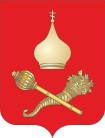 РОССИЙСКАЯ ФЕДЕРАЦИЯРОСТОВСКАЯ ОБЛАСТЬ  ТАЦИНСКИЙ РАЙОНМУНИЦИПАЛЬНОЕ ОБРАЗОВАНИЕ«ЕРМАКОВСКОЕ СЕЛЬСКОЕ ПОСЕЛЕНИЕ»АДМИНИСТРАЦИЯ ЕРМАКОВСКОГО СЕЛЬСКОГО ПОСЕЛЕНИЯ                                                 ПОСТАНОВЛЕНИЕ                                                                                                                                                      «___»__________2018 года                            №                          ст. Ермаковская	В целях обеспечения доступа граждан и юридических лиц к достоверной и актуальной информации о муниципальных услугах, предоставляемых Администрацией Ермаковского сельского поселения, в соответствии с Федеральным законом от 09.02.2009 г. №8-ФЗ «Об обеспечении доступа к информации о деятельности государственных органов и органов местного самоуправления», Федеральным законом от 06.10.2003 № 131-ФЗ «Об общих принципах организации местного самоуправления в Российской Федерации», Уставом муниципального образования «Ермаковское  сельское поселение»,ПОСТАНОВЛЯЮ:         1.  Внести изменения в постановление Администрации Ермаковского сельского поселения от 13.11.2017 № 130 «Об утверждении Реестра муниципальных услуг предоставляемых Администрацией Ермаковского сельского поселения»,  изложив приложение 1 в новой редакции.               2. Настоящее постановление подлежит официальному обнародованию и опубликованию на официальном сайте Администрации Ермаковского сельского поселения в сети Интернет.  3. Контроль за исполнением настоящего постановления оставляю за собой.Глава АдминистрацииЕрмаковского  сельского поселения:____________      В.А. КружилинаПриложение № 1 к постановлению Администрации Ермаковского сельского поселения № __ от «__»__________2018 года.Реестр муниципальных услуг, оказываемых Администрацией Ермаковского сельского поселения Ермаковского районаО внесении изменений в постановление Администрации Ермаковского сельского поселения от.13.11.2017 г.  № 130  «Об утверждении Реестра муниципальных услуг предоставляемых Администрацией Ермаковского сельского поселения№ п/п№ п/пНаименование муниципальной услугиРеквизиты (дата, номер, название) нормативного акта, регулирующего предоставление муниципальной услугиЗаявителиВозмездность (безвозмездность) предоставлениямуниципальнойуслугиНаименование органа, ответственного за организацию предоставления муниципальной услугиРеквизиты (дата, номер, название) нормативного акта об исключении либо внесении изменений или дополнении в сведения о муниципальной услугеРаздел I. Сведения о муниципальных услугах, предоставляемых администрацией Ермаковского сельского поселения Тацинского районаРаздел I. Сведения о муниципальных услугах, предоставляемых администрацией Ермаковского сельского поселения Тацинского районаРаздел I. Сведения о муниципальных услугах, предоставляемых администрацией Ермаковского сельского поселения Тацинского районаРаздел I. Сведения о муниципальных услугах, предоставляемых администрацией Ермаковского сельского поселения Тацинского районаРаздел I. Сведения о муниципальных услугах, предоставляемых администрацией Ермаковского сельского поселения Тацинского районаРаздел I. Сведения о муниципальных услугах, предоставляемых администрацией Ермаковского сельского поселения Тацинского районаРаздел I. Сведения о муниципальных услугах, предоставляемых администрацией Ермаковского сельского поселения Тацинского районаРаздел I. Сведения о муниципальных услугах, предоставляемых администрацией Ермаковского сельского поселения Тацинского района1. Выдача физическим лицам справок и выписок из похозяйственных книг населенного пункта Ермаковского сельского поселенияВыдача физическим лицам справок и выписок из похозяйственных книг населенного пункта Ермаковского сельского поселения1. Конституция РФ 2. Гражданский кодекс РФ3.Федеральный закон от 06 октября 2003 года № 131-ФЗ «Об общих принципах организации местного самоуправления в Российской Федерации»4. Федеральный закон от 07 июля 2003 года №112-ФЗ «О личном подсобном хозяйстве», 5. Устав Ермаковского сельского поселенияФизические лицаМуниципальная услуга предоставляется на безвозмездной основеАдминистрация Ермаковского сельского поселения Тацинского района2.Обеспечение рассмотрения письменных и устных обращений граждан, осуществление контроля за организацией и соблюдением установленного порядка работы с обращениями гражданОбеспечение рассмотрения письменных и устных обращений граждан, осуществление контроля за организацией и соблюдением установленного порядка работы с обращениями граждан1. Конституция РФ 2. Гражданский кодекс РФ3.Федеральный закон от 06 октября 2003 года № 131-ФЗ «Об общих принципах организации местного самоуправления в Российской Федерации»Физические лица, ИП юридические лицаМуниципальная услуга предоставляется на безвозмездной основеАдминистрация Ермаковского сельского поселения Тацинского района3. Предоставление архивных справок, архивных выписок, копий архивных документов, копий правовых актов администрации Ермаковского сельского поселенияПредоставление архивных справок, архивных выписок, копий архивных документов, копий правовых актов администрации Ермаковского сельского поселения1. Федеральный закон от 06.10.2003 года № 131-ФЗ «Об общих принципах организации местного самоуправления в Российской Федерации»,2. Федеральный закон от 02.05.2006 № 59-ФЗ «О порядке рассмотрения обращений граждан Российской Федерации»,3. Федеральный закон от 22 октября 2004г №125-ФЗ «Об архивном деле в Российской Федерации»4. Устав Ермаковского сельского поселенияФизические лица, ИП, юридические лицаМуниципальная услуга предоставляется на безвозмездной основеАдминистрация Ермаковского сельского поселения Тацинского района4 Прекращение права постоянного (бессрочного) пользования земельным участком или права пожизненного наследуемого владения земельным участком. Прекращение права постоянного (бессрочного) пользования земельным участком или права пожизненного наследуемого владения земельным участком.Земельный Кодекс РФ от 25.10.2001 № 136-ФЗ (ст.53), муниципальные  правовые актыФизические лица, ИП, юридические лицаМуниципальная услуга предоставляется на безвозмездной основеАдминистрация Ермаковского сельского поселения Тацинского района5Предоставление информации об объектах учета из реестра муниципального имуществаПредоставление информации об объектах учета из реестра муниципального имуществаПриказ Минэкономразвития России от 30.08.2011 № 424 «Об утверждении Порядка ведения органами местного самоуправления реестров муниципального имущества»;муниципальные правовые актыФизические лица, ИП, юридические лицаМуниципальная услуга предоставляется на безвозмездной основеАдминистрация Ермаковского сельского поселения Тацинского района6Заключение договоров аренды муниципального имущества (за исключением земельных участков) на новый срокЗаключение договоров аренды муниципального имущества (за исключением земельных участков) на новый срокГражданский Кодекс РФ (ст. 621);Федеральный закон от 26.07.2006 № 135-ФЗ «О защите конкуренции» (ч. 9 ст. 17.1);муниципальные  правовые актыФизические лица, ИП, юридические лицаМуниципальная услуга предоставляется на безвозмездной основеАдминистрация Ермаковского сельского поселения Тацинского района7Выдача справки об отсутствии (наличии) задолженности по арендной плате за земельный участок Выдача справки об отсутствии (наличии) задолженности по арендной плате за земельный участок Муниципальные правовые актыФизические лица, ИП, юридические лицаМуниципальная услуга предоставляется на безвозмездной основеАдминистрация Ермаковского сельского поселения Тацинского района8Предоставление муниципального имущества (за исключением земельных участков) в аренду без проведения торговПредоставление муниципального имущества (за исключением земельных участков) в аренду без проведения торговФедеральный закон от 06.10.2003 № 131-ФЗ «Об общих принципах организации местного самоуправления в РФ»;Федеральный закон от 26.07.2006 № 135-ФЗ «О защите конкуренции»;Федеральный закон от 24.07.2007 №209-ФЗ «О развитии малого и среднего предпринимательства в Российской Федерации»;муниципальные  правовые актыФизические лица, ИП, юридические лицаМуниципальная услуга предоставляется на безвозмездной основеАдминистрация Ермаковского сельского поселения Тацинского района9Расторжение договора аренды безвозмездного пользования земельным участкомРасторжение договора аренды безвозмездного пользования земельным участкомЗемельный кодекс РФ от 25.10.2001 № 136-ФЗ (ст. 11.8,  46, 47); Гражданский кодекс РФ (часть  первая) от 26.01.1996 № 14-ФЗ (гл. 29, ст. 450, 451, 452);Федеральный закон от 25.10.2001 № 137-ФЗ «О введении в действие Земельного кодекса Российской Федерации»Физические лица, ИП, юридические лицаМуниципальная услуга предоставляется на безвозмездной основеАдминистрация Ермаковского сельского поселения Тацинского района10Расторжение договора аренды муниципального имущества (за исключением земельных участков)Расторжение договора аренды муниципального имущества (за исключением земельных участков)Федеральный закон от 26.07.2006 № 135-ФЗ «О защите конкуренции»;Федеральный закон от 24.07.2007 № 209-ФЗ «О развитии малого и среднего предпринимательства в Российской Федерации»;муниципальные  правовые актыФизические лица, ИП, юридические лицаМуниципальная услуга предоставляется на безвозмездной основеАдминистрация Ермаковского сельского поселения Тацинского района11Заключение дополнительных соглашений к договорам аренды, безвозмездного пользования земельным участком Заключение дополнительных соглашений к договорам аренды, безвозмездного пользования земельным участком Гражданский кодекс РФ от 26.01.1996          № 14-ФЗ (гл.29; ст. 424, 450, 451, 452); Гражданский кодекс РФ (часть вторая) от 26.01.1996 № 14-ФЗ (ст. 552)Земельный кодекс РФ от 25.10.2001 № 136-ФЗ (ст. 11.8, 22,65);  Постановление Правительства РО от 02.03.2015 № 135 «Об арендной плате за использование земельных участков, государственная собственность на которые не разграничена, и земельных участков, находящихся в государственной собственности Ростовской области»Физические лица, ИП, юридические лицаМуниципальная услуга предоставляется на безвозмездной основеАдминистрация Ермаковского сельского поселения Тацинского района12Заключение дополнительных соглашений к договорам аренды муниципального имущества (за исключением земельных участков) Заключение дополнительных соглашений к договорам аренды муниципального имущества (за исключением земельных участков) Гражданский кодекс РФ от 30.11.1994 № 51-ФЗ (гл.29; ст. 450, 451, 452); муниципальные  правовые актыФизические лица, ИП, юридические лицаМуниципальная услуга предоставляется на безвозмездной основеАдминистрация Ермаковского сельского поселения Тацинского района13Предоставление правообладателю муниципального имущества, а также земельных участков, заверенных копий правоустанавливающих документовПредоставление правообладателю муниципального имущества, а также земельных участков, заверенных копий правоустанавливающих документовМуниципальные  правовые актыФизические лица, ИП, юридические лицаМуниципальная услуга предоставляется на безвозмездной основеАдминистрация Ермаковского сельского поселения Тацинского района14Выдача арендатору земельного участка согласия на залог права аренды земельного участкаВыдача арендатору земельного участка согласия на залог права аренды земельного участкаЗемельный кодекс РФФедеральный закон от 06 октября 2003 года № 131-ФЗ «Об общих принципах организации местного самоуправления в Российской Федерации»Физические лица, ИП, юридические лицаМуниципальная услуга предоставляется на безвозмездной основеАдминистрация Ермаковского сельского поселения Тацинского района15Сверка арендных платежей с арендаторами земельных участков, муниципального имуществаСверка арендных платежей с арендаторами земельных участков, муниципального имуществаМуниципальные правовые актыФизические лица, ИП, юридические лицаМуниципальная услуга предоставляется на безвозмездной основеАдминистрация Ермаковского сельского поселения Тацинского района16Уточнение вида и принадлежности платежей по арендной плате или возврат излишне оплаченных денежных средств за муниципальное имуществоУточнение вида и принадлежности платежей по арендной плате или возврат излишне оплаченных денежных средств за муниципальное имуществоМуниципальные  правовые актыФизические лица, юридические лицаМуниципальная услуга предоставляется на безвозмездной основеАдминистрация Ермаковского сельского поселения Тацинского района17Устранение технических ошибок в правоустанавливающих документах о предоставлении земельного участка, принятых органами местного самоуправленияУстранение технических ошибок в правоустанавливающих документах о предоставлении земельного участка, принятых органами местного самоуправленияМуниципальные   правовые актыФизические лица, ИП, юридические лицаМуниципальная услуга предоставляется на безвозмездной основеАдминистрация Ермаковского сельского поселения Тацинского района18Передача в собственность граждан занимаемых ими жилых помещений, находящихся в муниципальной собственности (приватизация муниципального жилого фонда)Передача в собственность граждан занимаемых ими жилых помещений, находящихся в муниципальной собственности (приватизация муниципального жилого фонда)Жилищный кодекс РФ от 29.12.2004 № 188-ФЗ (ст. 60,61, 93-96);Закон РФ от 04.07.1991 № 1541-1 «О приватизации жилищного фонда в Российской Федерации»;муниципальные правовые актыФизические лицаМуниципальная услуга предоставляется на безвозмездной основеАдминистрация Ермаковского сельского поселения Тацинского района19Передача в муниципальную собственность ранее приватизированных жилых помещенийПередача в муниципальную собственность ранее приватизированных жилых помещений"Жилищный кодекс РФ" от 29.12.2004 № 188-ФЗ (ст. 60,61, 93-96);Закон РФ от 04.07.1991 № 1541-1 "О приватизации жилищного фонда в РФ;муниципальные   правовые актыФизические лица, ИП, юридические лицаМуниципальная услуга предоставляется на безвозмездной основеАдминистрация Ермаковского сельского поселения Тацинского района20Продажа земельного участка, без проведения торговПродажа земельного участка, без проведения торговЗемельный кодекс РФ (cт. 39.3, 39.14, 39.17);постановление Правительства Российской Федерации от 30.04.2014 № 403 «Об исчерпывающем перечне процедур в сфере жилищного строительства»;Приказ Минэкономразвития России от 12.01.2015 № 1«Об утверждении перечня документов, подтверждающих право заявителя на приобретение земельного участка без проведения торгов»;муниципальные правовые актыФизические лица, ИП, юридические лицаМуниципальная услуга предоставляется на безвозмездной основеАдминистрация Ермаковского сельского поселения Тацинского района21Предоставление земельного участка в собственность бесплатно Предоставление земельного участка в собственность бесплатно Земельный кодекс РФ (ст. 39.5, 39.14, 39.17);Федеральный закон от 25.10.2001 № 137-ФЗ «О введении в действие Земельного Кодекса» (статья 3);постановление Правительства Российской Федерации от 30.04.2014 № 403 «Об исчерпывающем перечне процедур в сфере жилищного строительства»;Приказ Минэкономразвития России от 12.01.2015 № 1;Областной закон от 22.07.2003 № 19-ЗС «О регулировании земельных отношений в Ростовской области»;муниципальные правовые актыФизические лица, ИП, юридические лицаМуниципальная услуга предоставляется на безвозмездной основеАдминистрация Ермаковского сельского поселения Тацинского района22Предоставление земельного участка в аренду без проведения торговПредоставление земельного участка в аренду без проведения торговЗемельный кодекс РФ (ст. 39.6, 39.17); постановление Правительства Российской Федерации от 30.04.2014 № 403 «Об исчерпывающем перечне процедур в сфере жилищного строительства»;Приказ Минэкономразвития России от 12.01.2015 № 1;Физические лица, ИП, юридические лицаМуниципальная услуга предоставляется на безвозмездной основеАдминистрация Ермаковского сельского поселения Тацинского района23Предварительное согласование предоставления  земельного участкаПредварительное согласование предоставления  земельного участкаЗемельный кодекс РФ cт. 39.15.Физические лица, ИП, юридические лицаМуниципальная услуга предоставляется на безвозмездной основеАдминистрация Ермаковского сельского поселения Тацинского района24Выдача разрешения на использование земель или земельных участков без предоставления земельных участков и установления сервитута.Выдача разрешения на использование земель или земельных участков без предоставления земельных участков и установления сервитута.Земельный кодекс (ст. 39.33, ст. 39.34), постановление Правительства Российской Федерации от 27.11.2014 № 1244 «Об утверждении Правил выдачи разрешения на использование земель или земельного участка, находящихся в государственной или муниципальной собственности»,постановление Правительства Ростовской области от 06.07.2015 № 440 «Об утверждении порядка и условий размещения объектов, виды которых установлены правительством российской федерации, на землях или земельных участках, находящихся в государственной или муниципальной собственности, без предоставления земельных участков и установления сервитутов на территории Ростовской области»Физические лица, ИП, юридические лицаМуниципальная услуга предоставляется на безвозмездной основеАдминистрация Ермаковского сельского поселения Тацинского района1. Конституция РФ 2. Земельный кодекс РФ3.Федеральный закон от 06 октября 2003 года № 131-ФЗ «Об общих принципах организации местного самоуправления в Российской Федерации»25Принятие решения о проведении аукциона по продаже земельного участка или аукциона на право заключения договора аренды земельного участка.Принятие решения о проведении аукциона по продаже земельного участка или аукциона на право заключения договора аренды земельного участка.Статья  39.11 Земельного Кодекса Российской ФедерацииФизические лица, ИП, юридические лицаМуниципальная услуга предоставляется на безвозмездной основеАдминистрация Ермаковского сельского поселения Тацинского района26Прием заявлений и выдача документов о согласовании переустройства и (или) перепланировки жилого помещенияПрием заявлений и выдача документов о согласовании переустройства и (или) перепланировки жилого помещенияЖилищный кодекс РФ от 29.12.2004 № 188-ФЗ; Градостроительный кодекс РФ от 29.12.2004 № 190-ФЗ; Федеральный закон от 25.06.2002 № 73-ФЗ «Об объектах культурного наследия (памятниках истории и культуры) народов РФ»;Постановление Правительства РФ от 28.04.2005 № 266 «Об утверждении формызаявления о переустройстве и (или) перепланировке жилого помещения и формы документа, подтверждающего принятие решения о согласовании переустройства и (или) перепланировки жилого помещения»;муниципальные   правовые актыФизические лицаМуниципальная услуга предоставляется на безвозмездной основеАдминистрация Ермаковского сельского поселения Тацинского района27Выдача актов приемочной комиссии после переустройства и (или) перепланировки жилого помещенияВыдача актов приемочной комиссии после переустройства и (или) перепланировки жилого помещения Жилищный кодекс РФ от 29.12.2004 № 188-ФЗ;муниципальные   правовые актыФизические лицаМуниципальная услуга предоставляется на безвозмездной основеАдминистрация Ермаковского сельского поселения Тацинского района28Перевод жилого помещения в нежилое помещение и нежилого помещения в жилое помещениеПеревод жилого помещения в нежилое помещение и нежилого помещения в жилое помещениеЖилищный кодекс РФ от 29.12.2004 № 188-ФЗ; Градостроительный кодекс РФ от 29.12.2004 № 190-ФЗ; постановление Правительства РФ от 28.01.2006 № 47 «Об утверждении положения о признании помещения жилым помещением, жилого помещением, жилого помещения непригодным для проживания и многоквартирного дома аварийным и подлежащим сносу или реконструкции»;Постановление Правительства РФ от 10.08.2005 № 502 «Об утверждении формы уведомления о переводе (отказа в переводе) жилого (нежилого) помещения в нежилое (жилое) помещение»;муниципальные   правовые актыФизические лица, ИП, юридические лицаМуниципальная услуга предоставляется на безвозмездной основеАдминистрация Ермаковского сельского поселения Тацинского района 29Предоставление разрешения на условно разрешенный вид использования земельного участка или объекта капитального строительства Предоставление разрешения на условно разрешенный вид использования земельного участка или объекта капитального строительства Градостроительный кодекс РФ от 29.12.2004 № 190-ФЗ (ст. ст. 37, 39);  Постановление Правительства РФ от 30.04.2014 № 403 «Об исчерпывающем перечне процедур в сфере жилищного строительства»;Приказ Минэкономразвития России от 01.09.2014 № 540«Об утверждении классификатора видов разрешенного использования земельных участков»;муниципальные правовые актыФизические лица, ИП, юридические лицаМуниципальная услуга предоставляется на безвозмездной основеАдминистрация Ермаковского сельского поселения Тацинского района30Выдача разрешения на отклонение от предельных параметров разрешенного строительстваВыдача разрешения на отклонение от предельных параметров разрешенного строительстваГрадостроительный кодекс Российской Федерации Физические лица, ИП, юридические лицаМуниципальная услуга предоставляется на безвозмездной основеАдминистрация Тацинского сельского поселения Тацинского района 31Присвоение, изменение и аннулирование адреса объекта адресацииПрисвоение, изменение и аннулирование адреса объекта адресацииГрадостроительный кодекс РФ от 29.12.2004 № 190-ФЗ; Федеральный закон от 28.12.2013 № 443-ФЗ «О федеральной информационной адресной системе и о внесении изменений в Федеральный закон «Об общих принципах организации местного самоуправления в Российской Федерации»;Постановление Правительства РФ от 19.11.2014 № 1221 «Об утверждении Правил присвоения, изменения и аннулирования адресов»;муниципальные правовые акты, Постановление Правительства РФ от 30.04.2014 № 403 «Об исчерпывающем перечне процедур в сфере жилищного строительства»; приказ Минфина России от 11.12.2014 № 146н«Об утверждении форм заявления о присвоении объекту адресации адреса или аннулировании его адреса, решения об отказе в присвоении объекту адресации адреса или аннулировании его адреса»Физические лица, ИП, юридические лицаМуниципальная услуга предоставляется на безвозмездной основеАдминистрация Ермаковского сельского поселения Тацинского района32Согласование проектных решений по отделке фасадов (паспортов цветовых решений фасадов) при ремонте зданий, сооружений и временных объектовСогласование проектных решений по отделке фасадов (паспортов цветовых решений фасадов) при ремонте зданий, сооружений и временных объектовФедеральный закон от 06.10.2003 № 131-ФЗ «Об общих принципах организации местного самоуправления в РФ»;Областной закон от 25.10.2002 № 273-ЗС «Об административных правонарушениях»; Правила благоустройства и санитарного содержания территории Ермаковского сельского поселенияФизические лица, ИП, юридические лицаМуниципальная услуга предоставляется на безвозмездной основеАдминистрация Ермаковского сельского поселения Тацинского района33Согласование проектов внешнего благоустройства и элементов внешнего благоустройства, в том числе проектов декоративной подсветки фасадов зданий и сооружений, памятников, малых архитектурных формСогласование проектов внешнего благоустройства и элементов внешнего благоустройства, в том числе проектов декоративной подсветки фасадов зданий и сооружений, памятников, малых архитектурных формФедеральный закон от 06.10.2003 № 131-ФЗ «Об общих принципах организации местного самоуправления в РФ»;Областной закон от 25.10.2002 № 273-ЗС «Об административных правонарушениях»; Правила благоустройства и санитарного содержания территории Ермаковского сельского поселенияФизические лица, ИП, юридические лицаМуниципальная услуга предоставляется на безвозмездной основеАдминистрация Ермаковского сельского поселения Тацинского района34Постановка граждан на учет в качестве нуждающихся в жилых помещениях, предоставляемых по договорам социального наймаПостановка граждан на учет в качестве нуждающихся в жилых помещениях, предоставляемых по договорам социального наймаЖилищный кодекс Российской Федерации от 29.12.2004 № 188-ФЗ (ст. 12, Глава 7);Федеральный закон от 06.10.2003 № 131-ФЗ «Об общих принципах организации местного самоуправления в Российской Федерации» (ст.14, 16);Областной закон Ростовской области от 07.10.2005 № 363-ЗС «Об учете граждан в качестве нуждающихся в жилых помещениях, предоставляемых по договору социального найма на территории Ростовской области»; постановление Правительства Ростовской области от 04.05.2012 № 354 «Об утверждении Положения о порядке признания граждан малоимущими в целях обеспечения жилыми помещениями по договорам социального найма и организации учета граждан в качестве нуждающихся в жилых помещениях»Физические лицаМуниципальная услуга предоставляется на безвозмездной основеАдминистрация Ермаковского сельского поселения Тацинского района35Признание помещения жилым помещением, жилого помещения пригодным (непригодным) для проживания граждан, а также многоквартирного дома аварийным и подлежащим сносу или реконструкцииПризнание помещения жилым помещением, жилого помещения пригодным (непригодным) для проживания граждан, а также многоквартирного дома аварийным и подлежащим сносу или реконструкцииПостановление Правительства РФ от 28.01.2006 №47 «Об утверждении положения о признании помещения жилым помещением, жилого помещения непригодным для проживания и многоквартирного дома аварийным и подлежащим сносу или реконструкции»;муниципальные НПАФизические лица Муниципальная услуга предоставляется на безвозмездной основеАдминистрация Тацинского сельского поселения Тацинского района